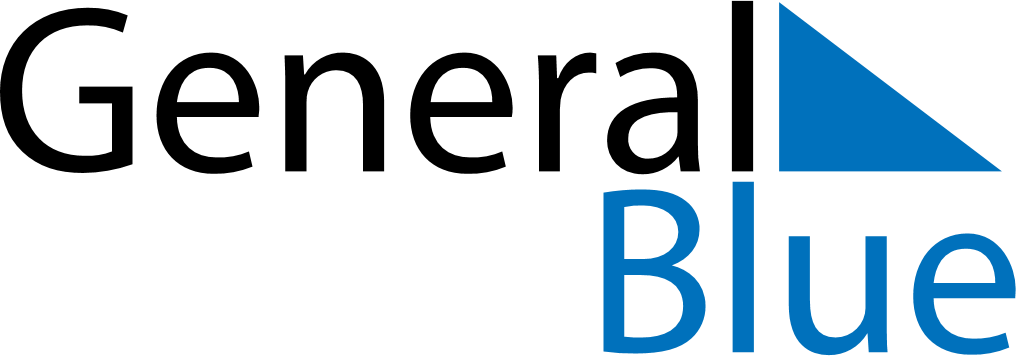 February 2018February 2018February 2018February 2018GermanyGermanyGermanySundayMondayTuesdayWednesdayThursdayFridayFridaySaturday1223456789910Women’s Carnival Day1112131415161617Shrove MondayShrove TuesdayValentine’s Day
Ash Wednesday181920212223232425262728